Publicado en Madrid el 05/06/2024 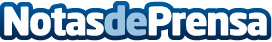 La Fundación Progreso y Salud confía en Nutanix para hacer más eficiente y sostenible su infraestructura TIGracias a la plataforma hiperconvergente de Nutanix, la entidad dependiente de la Consejería de Salud y Consumo de la Junta de Andalucía ha conseguido reducir hasta en un 50% el tiempo destinado a tareas administrativasDatos de contacto:María AstorgaConsultant915619415Nota de prensa publicada en: https://www.notasdeprensa.es/la-fundacion-progreso-y-salud-confia-en Categorias: Nacional Andalucia Innovación Tecnológica Servicios médicos Actualidad Empresarial http://www.notasdeprensa.es